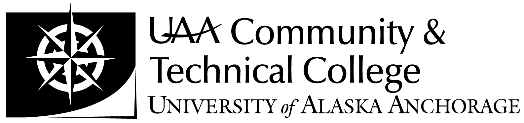  EmploymentUAA Community and Technical Collage has partnered with local Businesses to develop a Automotive Mechanic Apprenticeship Program.What is Apprenticeship?Apprenticeship is a blend of full-time employment and related technical instruction. This is an earn while you learn alternative to a traditional college education and is a highly effective method for training skilled workers.What’s in it for me?•	Journey workers in this occupation earn 	an average of $27.00 per hour in 	Alaska.•	First year Apprentices make 60% or 	$16.20 per hour minimum.•	Apprentices work 2,000 hours per year 	while attending an average of 2 classes 	per semester•	Apprentices are guaranteed a 10% raise 	each year they complete these 	requirements•	Apprentices completing the program 	receive a Journey worker credential 	from the department of labor, and 49 	college credits towards an associate 	degree in Automotive TechnologyAutomotive Mechanic Apprenticeship   Minimum QualificationsYou must be 18 years of ageA citizen of the united statesPossess a valid Alaska Driver’s licenseBe physically capable of performing the work with or without reasonable accommodationThese are UAAs criteria, employers may have additional requirements.Possible Employer QualificationsEmployers may require drug testing, background checks, a recent physical examination, or other requirements consistent with their company policy.Selection procedureThere are a limited number of openings and a competitive interview process. Only completed applications with required documentation attached will be considered. Once interviewed, candidates will be placed on a ranked list based on their scores. Candidates will then be sent to employers for a second interview. If hired the candidate will become an apprentice, if not he or she will retain their place on the waiting list 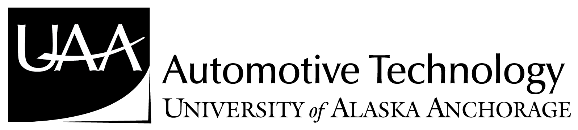 Industry PartnersUAA is partnering with the following Employers to engage in this Apprenticeship ProgramLithia Chrysler Jeep Dodge ram of South AnchorageContinental Auto GroupKendal Toyota Lexus of AnchorageMendenhall Auto CenterRed White and Blue Auto SalesNapa Auto Care Mechanical Center- Tudor Auto and TruckTools        All candidates must furnish their own tools. Financial assistance may be available for this purpose. Ask your student success coach for more information. A list of starter tools may be viewed by following the link below. https://www.uaa.alaska.edu/academics/community-and-technical-college/departments/transportation-and-power/academics/automotive-technology/automotive-tool-list.cshtmlTuition         Tuition cost will be the responsibility of the apprentice/candidate, however financial assistance may be available to apprentices. Employers may choose to reimburse apprentices for tuition costs at their discretion. Curriculum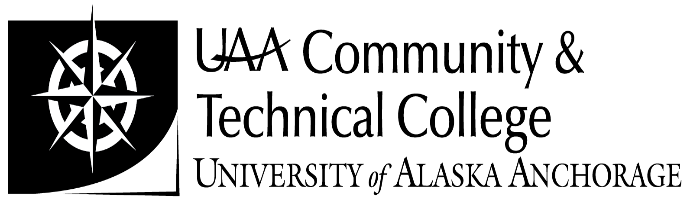 Apprenticeship, Building Alaska’s Future      UA is an AA/EO employer and educational institution and prohibits illegal discrimination against any individual:www.alaska.edu/nondiscrimination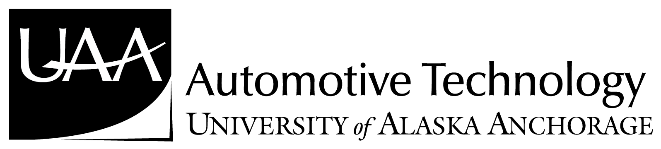       For more information Visit our Apprenticeship website at https://www.uaa.alaska.edu/academics/apprenticeship-programs/index.cshtml      or contactBill BlanasApprenticeship Coordinator786-6478vblanas@alaska.eduCourse NumberCourse TitleSemester CreditsYear 1ADT 102Introduction to Automotive Technology3 creditsADT 121Basic Electrical Systems3 creditsADT 131Automotive Electrical II3 creditsADT 150Brake Systems4 creditsADT 195Automotive Practicum I2 credits **Year 2 ADT 122Engine Theory and Diagnosis3 creditsADT 160Manual Drive Trains and Axles4 creditsADT 162Suspension and Alignment4 creditsADT 195Automotive Practicum I2 creditsYear 3ADT 140Automotive Engine Repair3 creditsADT 225Automotive Heating and Air Conditioning3 creditsADT 227Automotive Electrical Ill3 creditsADT 195Automotive Practicum I2 credits **Year 4ADT 202Automotive Fuel & Emission Systems4 creditsADT 222Automotive Engine Performance3 creditsADT 260Electronic & Automatic Transmissions3 creditsTotal** requirement met by work experience49 Credits735 Hours